Dear Potential CandidateThank you for your interest in the position being advertised. Budmouth is a large and vibrant academy and we are fortunate to have excellent facilities. We offer an exciting curriculum and there is a wide-range of courses on offer.  We also have the only Sixth Form in the Weymouth and Portland area, meaning that we have the privilege of taking children from aged 11 right through to 18, and our excellent provision ensures that they are ready for the adult world.  We encourage high aspirations for all our students and every year we send students off to some of the best universities in the country.We strive to provide high quality learning for all in an environment that is both supportive of individuals and fosters high aspirations for everyone.  However, we believe that a great education is about much more than just exam results.  We aspire for all of our students to have a school experience that gives them access to a wide range of extra-curricular activities.  Whether it is through Sport, Drama, Art, Music, Business and careers events, school trips, languages, Ten Tors or Duke of Edinburgh adventures.Budmouth really is a great place to work in a stunning location along the Jurassic Coast.  We have very talented teachers and hardworking Support Staff and we  take pride in furthering the careers of our staff members. We also offer a wide range of free career development opportunities, courses and qualifications, many of which are recognised nationally. Budmouth Academy welcomes enquiries from everyone and values diversity in our workforce. The school actively promotes equality of opportunity for all with the right mix of talent, skills and potential and encourages applications from a wide range of candidates. We have our own well-being charter and are always looking at ways to reduce workload and to support staff with their mental and physical health. Budmouth Academy is committed to safeguarding and promoting the welfare of children and young people and expects all staff and volunteers to share this commitment.  An enhanced DBS check is required for all successful candidates. Copies of our Child Protection and Safeguarding Policy, along with other school policies, are available on our website at: https://www.budmouth-aspirations.org/about-us/policies. We would advise anyone applying for a position at Budmouth Academy to read the above documents, along with the following Keeping Children Safe in Education document;https://www.gov.uk/government/publications/keeping-children-safe-in-education--2   As part of our ongoing recruitment process and on recommendation from the KCSIE, the school will conduct online searches of shortlisted candidates. This check will be part of a safeguarding check, and the search will purely be based on whether an individual is suitable to work with children. To avoid unconscious bias or risk of discrimination, a specific member of staff will conduct the search and will only share information if and when findings are relevant and of concern. This member of staff will not be part of the appointment panel.  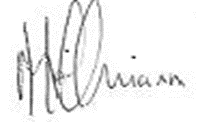 Mr Mike Hoffmann, Principal, Budmouth Academy Weymouth